Микросхема арифметико-логического устройства SN 74181В библиотеке Digital программы «Electronic Workbench» присутствует микросхема АЛУ SN 74181 (отечественный аналог К155 ИП3):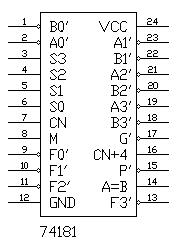 Эта микросхема обеспечивает 32 режима работы АЛУ в зависимости от управляющих сигналов на входах М, S0-S3. Возможные режимы задаются путем подачи сигналов на входы управления S0, S1, S2, S3. Если сигнал на входе М равен 0, то выполняются 16 арифметических операций (16 комбинаций сигналов S0...S3) с учетом переноса по входу CN (если CN=0) или без учета переноса (если CN=1). При сигнале на входе М равном 1, выполняются 16 логических операций, задаваемых S0-S3.Четырехразрядные операнды А и В задаются на входах А0-А3 и В0-В3 соответственно. Результат арифметической или логической операции появляется на выходах F0-F3.В микросхеме предусмотрены выходы переноса CN+4, ускоренного переноса Р, ускоренного группового переноса G, равенства операндов А=В. Питание микросхемы осуществляется подключением источника питания 5 В ко входу VCC и заземлением входа GND.Таблица истинности микросхемы АЛУ SN 74181: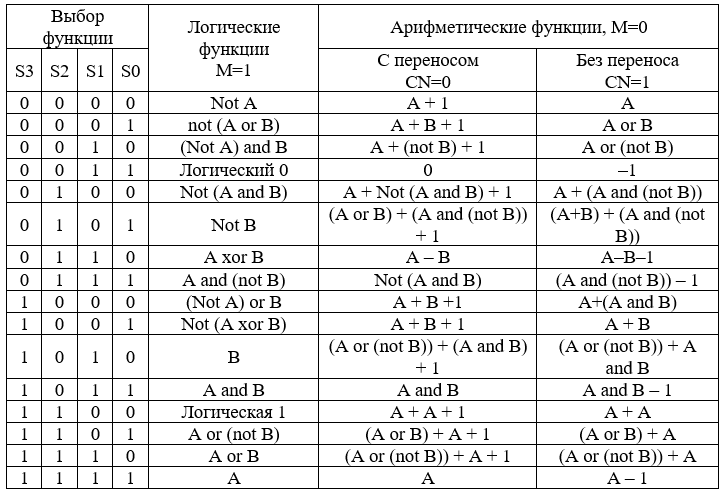 задание:Задание на выполнение лабораторной работы.Подготовить микросхему АЛУ на рабочем столе.Подготовить 4 переключателя для задания режимов управления.Сигналы S подаются на входы S0.....S3 АЛУ.Ещё один переключатель используется для задания режима М.И в том и другом случае логическая 1 подаётся от 5V источника постоянного тока, логический 0 от заземления.Шестой переключатель осуществляет роль входного переноса и подключается таким же образом к входу CN.Значения четырёхразрядных операндов А и В задаются с помощью генератора слова и в шестнадцатеричном коде отображаются на алфавитно-цифровых индикаторах и подсоединяются к входам А0....А3 и В0.....В3.На выходах F0....F3 формируется результат операции АЛУ. Для отображения результата к выходам F0....F3 присоединяется алфавитно-цифровой индикатор.К выходу VCC присоединить источник 5V.К входу GND подсоединить заземление.При коде 1111 на выходах F и при равенстве операндов выход А=В переводится в единичное состояние. Поскольку этот выход представляет собой каскад с открытым коллектором, то на него подаётся питание +5 вольт через резистор 1 кОм. Выход А=В совместно с выходом переноса CN+4 и выходом Р подтверждения переноса используются для формирования признаков А>B и A<B c помощью дополнительных логических элементов ИЛИ-НЕ и НЕ.Изменяя состояния сигналов на управляющих входах по приведённой таблице, можно промоделировать большинство функций АЛУ, используемых в микропроцессорах.Схема исследования АЛУ представлена на рис.2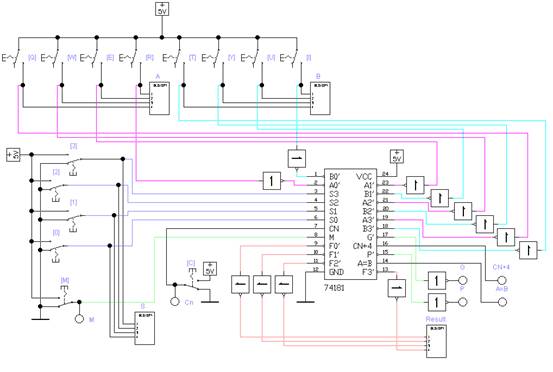 Рис.2 Схема исследования АЛУ.1. Проведите моделирование перечисленных в таблице режимовработы АЛУ (по указанию преподавателя).2. Выполните сложение и вычитание двух целых чисел со знаками в дополнительном коде.4. Содержание отчета.4.1. Схема АЛУ, собранная на лабораторной работе.4.2. Таблица исходных операндов и результат выполнения операций в АЛУ.